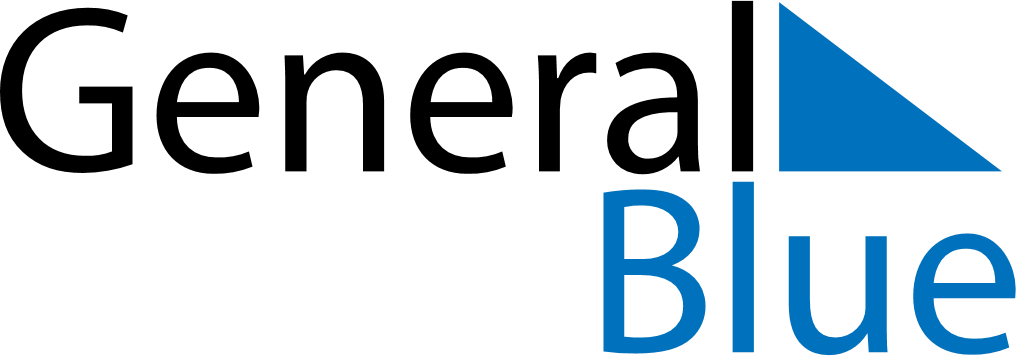 November 2024November 2024November 2024November 2024November 2024November 2024Dingle, Munster, IrelandDingle, Munster, IrelandDingle, Munster, IrelandDingle, Munster, IrelandDingle, Munster, IrelandDingle, Munster, IrelandSunday Monday Tuesday Wednesday Thursday Friday Saturday 1 2 Sunrise: 7:36 AM Sunset: 5:12 PM Daylight: 9 hours and 36 minutes. Sunrise: 7:38 AM Sunset: 5:10 PM Daylight: 9 hours and 32 minutes. 3 4 5 6 7 8 9 Sunrise: 7:40 AM Sunset: 5:09 PM Daylight: 9 hours and 28 minutes. Sunrise: 7:41 AM Sunset: 5:07 PM Daylight: 9 hours and 25 minutes. Sunrise: 7:43 AM Sunset: 5:05 PM Daylight: 9 hours and 21 minutes. Sunrise: 7:45 AM Sunset: 5:03 PM Daylight: 9 hours and 18 minutes. Sunrise: 7:47 AM Sunset: 5:02 PM Daylight: 9 hours and 14 minutes. Sunrise: 7:49 AM Sunset: 5:00 PM Daylight: 9 hours and 11 minutes. Sunrise: 7:50 AM Sunset: 4:58 PM Daylight: 9 hours and 7 minutes. 10 11 12 13 14 15 16 Sunrise: 7:52 AM Sunset: 4:57 PM Daylight: 9 hours and 4 minutes. Sunrise: 7:54 AM Sunset: 4:55 PM Daylight: 9 hours and 1 minute. Sunrise: 7:56 AM Sunset: 4:54 PM Daylight: 8 hours and 57 minutes. Sunrise: 7:58 AM Sunset: 4:52 PM Daylight: 8 hours and 54 minutes. Sunrise: 7:59 AM Sunset: 4:51 PM Daylight: 8 hours and 51 minutes. Sunrise: 8:01 AM Sunset: 4:49 PM Daylight: 8 hours and 48 minutes. Sunrise: 8:03 AM Sunset: 4:48 PM Daylight: 8 hours and 44 minutes. 17 18 19 20 21 22 23 Sunrise: 8:05 AM Sunset: 4:46 PM Daylight: 8 hours and 41 minutes. Sunrise: 8:06 AM Sunset: 4:45 PM Daylight: 8 hours and 38 minutes. Sunrise: 8:08 AM Sunset: 4:44 PM Daylight: 8 hours and 35 minutes. Sunrise: 8:10 AM Sunset: 4:43 PM Daylight: 8 hours and 32 minutes. Sunrise: 8:11 AM Sunset: 4:41 PM Daylight: 8 hours and 30 minutes. Sunrise: 8:13 AM Sunset: 4:40 PM Daylight: 8 hours and 27 minutes. Sunrise: 8:15 AM Sunset: 4:39 PM Daylight: 8 hours and 24 minutes. 24 25 26 27 28 29 30 Sunrise: 8:16 AM Sunset: 4:38 PM Daylight: 8 hours and 21 minutes. Sunrise: 8:18 AM Sunset: 4:37 PM Daylight: 8 hours and 19 minutes. Sunrise: 8:20 AM Sunset: 4:36 PM Daylight: 8 hours and 16 minutes. Sunrise: 8:21 AM Sunset: 4:35 PM Daylight: 8 hours and 14 minutes. Sunrise: 8:23 AM Sunset: 4:34 PM Daylight: 8 hours and 11 minutes. Sunrise: 8:24 AM Sunset: 4:34 PM Daylight: 8 hours and 9 minutes. Sunrise: 8:26 AM Sunset: 4:33 PM Daylight: 8 hours and 7 minutes. 